ПРИЛОЖЕНИЕМИНИСТЕРСТВО НАУКИ И ВЫСШЕГО ОБРАЗОВАНИЯ 
РОССИЙСКОЙ ФЕДЕРАЦИИФЕДЕРАЛЬНОЕ ГОСУДАРСТВЕННОЕ БЮДЖЕТНОЕ ОБРАЗОВАТЕЛЬНОЕ
УЧРЕЖДЕНИЕ ВЫСШЕГО ОБРАЗОВАНИЯ 
«РЯЗАНСКИЙ ГОСУДАРСТВЕННЫЙ РАДИОТЕХНИЧЕСКИЙ УНИВЕРСИТЕТ 
ИМЕНИ В.Ф. УТКИНА»Кафедра «Информационные технологии в графике и дизайне»ОЦЕНОЧНЫЕ МАТЕРИАЛЫ ДИСЦИПЛИНЫ «Компьютерная графика»Направление подготовки01.03.02 Прикладная математика и информатикаНаправленность (профиль) подготовкиМатематическое и программное обеспечение экономической деятельности и бизнесаУровень подготовкибакалавриатКвалификация выпускника – бакалаврФормы обучения – очнаяРязань 2021 гОБЩИЕ ПОЛОЖЕНИЯОценочные средства (ОС) – это совокупность учебно-методических материалов (контрольных заданий, описаний форм и процедур проверки), предназначенных для оценки качества освоения обучающимися данной дисциплины как части ОПОП. Оценочные средства предназначены для контроля и оценки образовательных достижений обучающихся, освоивших программу учебной дисциплины. Цель фонда оценочных средств (ФОС) – предоставить объективный механизм оценивания соответствия знаний, умений и владений, приобретенных обучающимся в процессе изучения дисциплины, целям и требованиям ОПОП в ходе проведения текущего контроля и промежуточной аттестации.Основная задача ФОС – обеспечить оценку уровня сформированности универсальных, общепрофессиональных и профессиональных компетенций.ПЕРЕЧЕНЬ КОМПЕТЕНЦИЙ С УКАЗАНИЕМ ЭТАПОВ ИХ ФОРМИРОВАНИЯ В ПРОЦЕССЕ ОСВОЕНИЯ ОБРАЗОВАТЕЛЬНОЙ ПРОГРАММЫВ таблице (Таблица 6) представлен перечень компетенций, формируемых дисциплиной.Таблица  — Компетенции дисциплиныВ таблице (Таблица 8) приведен перечень этапов обучения дисциплины. В таблице (Таблица 9) представлены этапы формирования компетенций и их частей в процессе освоения дисциплины. Таблица  — Этапы обучения дисциплиныТаблица  — Этапы формирования компетенций в процессе освоения дисциплиныПеречень видов оценочных средств, используемых в ФОС дисциплины, представлен в таблице (Таблица 10).Таблица  — Перечень видов оценочных средств, используемых 
в процессе освоения дисциплины В паспорте фонда оценочных материалов (Таблица 11) приведено соответствие между контролируемыми компетенциями и оценочными средствами контроля компетенции.Таблица  — Паспорт фонда оценочных средств дисциплиныТИПОВЫЕ КОНТРОЛЬНЫЕ ЗАДАНИЯ ИЛИ ИНЫЕ МАТЕРИАЛЫ, НЕОБХОДИМЫЕ ДЛЯ ОЦЕНКИ ЗНАНИЙ, УМЕНИЙ, НАВЫКОВ, ХАРАКТЕРИЗУЮЩИХ ЭТАПЫ ФОРМИРОВАНИЯ КОМПЕТЕНЦИЙ В ПРОЦЕССЕ ОСВОЕНИЯ ОБРАЗОВАТЕЛЬНОЙ ПРОГРАММЫДля оценки знаний, умений, навыков, характеризующих этапы формирования компетенций в процессе освоения ОПОП, применяются:типовые задания к лабораторным работам;теоретические вопросы и практические задания для текущей и промежуточной аттестации. Типовые задания для контроля компетенция: ОПК-2Контролируемый индикатор достижения компетенции ОПК-2.1-З Индикатор достижения компетенции: уметь выполнять чертежи и эскизы деталей, узлов и агрегатов, сборочных чертежей и чертежей общего вида в соответствии с имеющимися стандартами и техническими условиями с помощью CAD-систем.Типовые контрольные вопросы:Определение и задачи компьютерной графики.Области применения компьютерной графики.Графическая система.Методы представления графической информации.Растровая графика.Векторная графика.Фрактальная графика.Форматы файлов графики.Цветовые модели RGB, CMYK, HSB.Описание шкалы оценивания:Контролируемый индикатор достижения компетенции ОПК-2.1-У, ОПК-2.2-УИндикаторы достижения компетенции: уметь выполнять чертежи и эскизы деталей, узлов и агрегатов, сборочных чертежей и чертежей общего вида в соответствии с имеющимися стандартами и техническими условиями с помощью CAD-систем, применять CAD-системы для решения прикладных задач.Задание 1: Выполнить чертеж, используя:– при создании элементов построений свойства симметрии детали;– скругления выполнить с помощью опции скругления команды Фаска. Нанести элементы изображения, штриховку, проставить размеры, надписи. Задать уровень видимости линий построения и узлов -1. Создать видимые слои и разместить на них штриховку и размеры. Сохранить чертеж.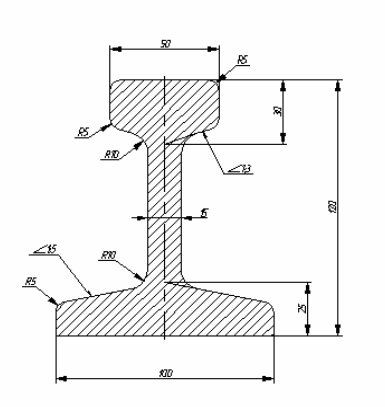 Рисунок  – Пример выполнения задания 1Задание 2.Выполнить чертеж, построить для детали (модели) главный вид и связанный с ним элементами построения вид слева, расположить линии изображения видов в разных слоях. В отдельном слое создать элементы оформления чертежа, проставив на проекционных видах необходимые размеры, надписи, базы, шероховатости поверхностей.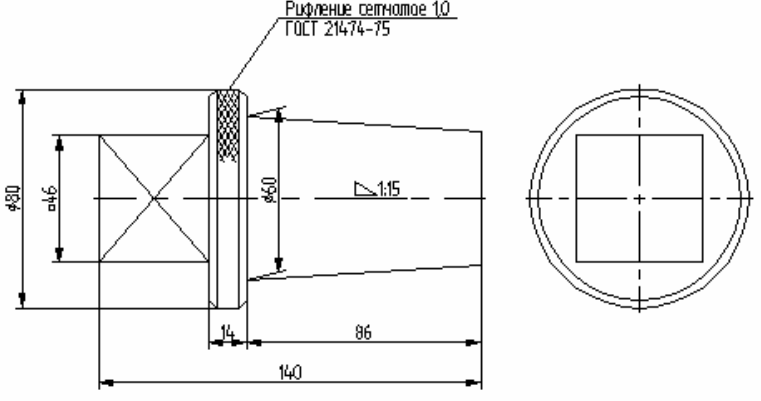 Рисунок  – Пример выполнения задания 2Задание 3. Построить чертеж методом эскизного проектирования.Построить чертеж методом параметрического проектирования.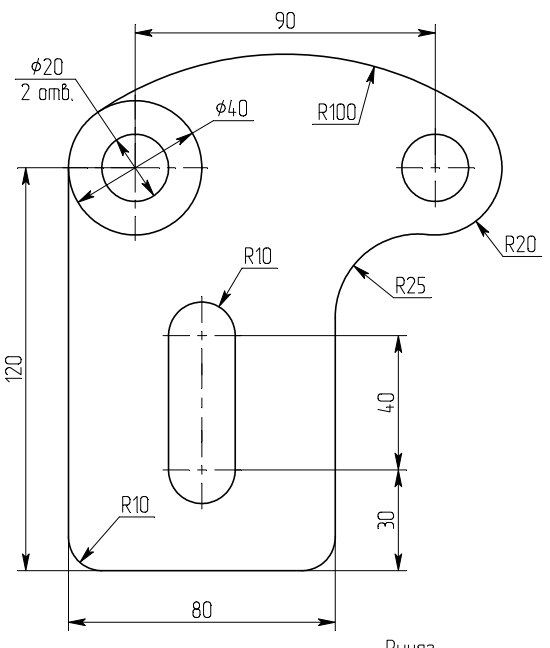 Рисунок  – Пример выполнения задания 3Задание 4. Создать многостраничный документ. Построить на каждой странице главный вид чертежа, используя один из способов построения (тиражирование элементов):операцию круговой массив.операцию копия/поворот;– операцию перемещение.– операцию симметрия.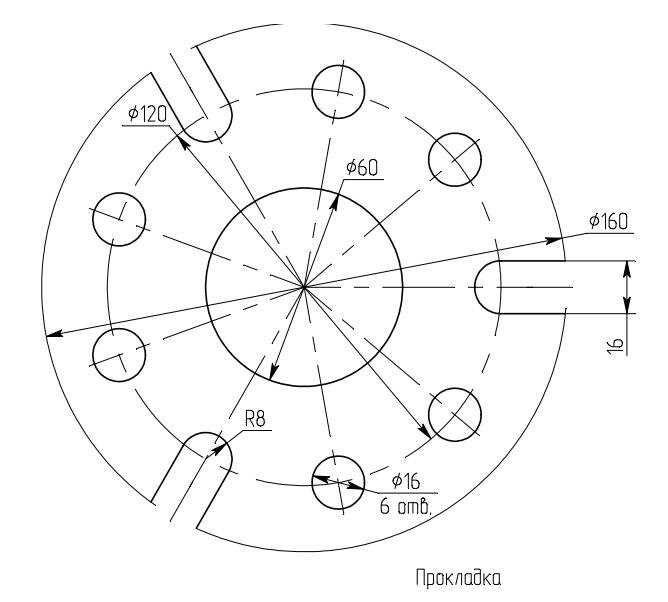 Рисунок  – Пример выполнения задания 4Контролируемый индикатор достижения компетенции ОПК-2.1-В, ОПК-2.2.-ВИндикатор достижения компетенции: Владеть навыками изображения технических изделий, оформления чертежей с использованием инструментов графического представления информации и составления спецификаций, навыками настройки CAD-систем для решения прикладных задач.Задание 5. Используя параметрические возможности пакета, создать модель прототипа на вала. – создать переменные для диаметров;– для координации положения шпоночного паза задают параметр L;– создать дополнительные технологические элементы – выносные элементы и сечения связать с переменными уровней видимости;– создать элементы управления.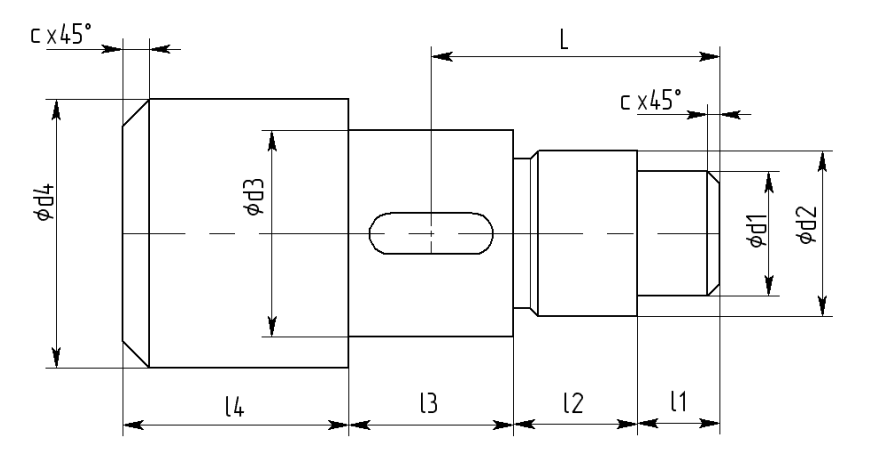 Рисунок  – Пример выполнения задания 5Задание 6. Создание сборочных чертежей. Создать простейший сборочный чертеж на примере болтового соединения (Рисунок 6).– создать параметрические чертежи деталей, входящих в состав сборки;– объединить построенные чертежей в один – сборочный;– оформить сборочный чертеж в соответствии с требованиями ЕСКД.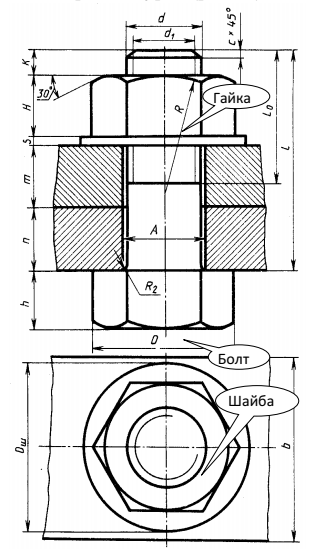 Рисунок  – Исходные данные для выполнения задания 6Задание 7. Изометрический чертежПолучить у преподавателя индивидуальное задание – чертеж детали. Выбрать формат чертежа. Выполнить линиями (построениями) каркас изометрического чертежа по размерам в соответствии с полученным заданием.Выполнить обводку чертежа линиями изображения с использованием команды Эскиз. При необходимости можно поменять масштаб изображения и типы линий.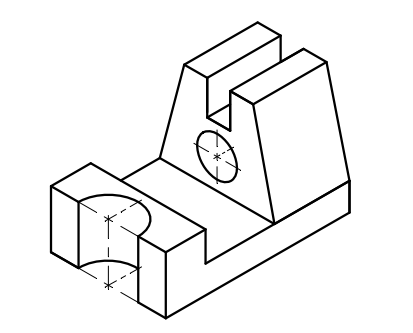 Рисунок  – Пример выполнения задания 7Задание 8. Выполнить построение параметрических изображений деталей с использованием линий построения и нанесения штриховки.– выбрать формат чертежа и задать масштаб изображения;– в режиме автоматической параметризации построить вид сверху, учитывая привязки к линиям построения.– выполнить изображения главного вида и вида слева, используя привязки к линиям построения, отражающие проекционную взаимосвязь.– выполнить изображение штриховки на месте разреза;– выполнить вынесенное сечение;– нанести размеры детали на чертеже.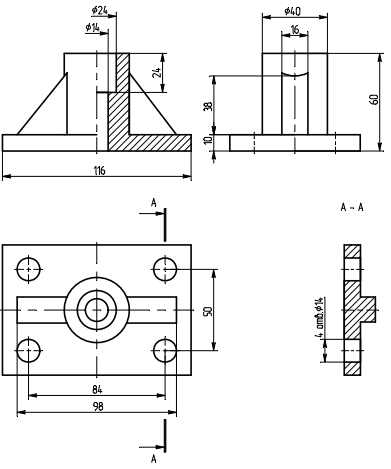 Рисунок  – Пример выполнения задания 8Для заданий 1 – 9 в качестве шкалы оценивания используется шкала для оценивания результатов выполнения практических задач (Таблица 16).Перечень вопросов промежуточной аттестацииПеречень вопросов промежуточной аттестации (зачет с оценкой) включает теоретические вопросы (Таблица 12) и практические задания (Таблица 13).Таблица  — Перечень теоретических вопросов промежуточной аттестацииТаблица  — Перечень практических заданий промежуточной аттестацииМЕТОДИЧЕСКИЕ МАТЕРИАЛЫ, ОПРЕДЕЛЯЮЩИЕ ПРОЦЕДУРЫ ОЦЕНИИВАНИЯ ЗНАНИЙ, УМЕНИЙ, НАВЫКОВ, ХАРАКТЕРИЗУЮЩИЕ ЭТАПЫ ФОРМИРОВАНИЯ КОМПЕТЕНЦИЙКонтроль сформированности компетенций по дисциплине проводится:в форме текущего контроля успеваемости (лабораторные работы, самостоятельная работа);в форме промежуточной аттестации (зачет с оценкой).Текущий контроль успеваемости проводится с целью:определения степени усвоения учебного материала;своевременного выявления и устранения недостатков в подготовке обучающихся и принятия необходимых мер по совершенствованию методики преподавания учебной дисциплины;организации работы обучающихся в ходе учебных занятий и самостоятельной работы;оказания обучающимся индивидуальной помощи (консультаций).К контролю текущей успеваемости относится проверка обучающихся: по результатам выполнения заданий на лабораторных работах;по результатам выполнения заданий для самостоятельной работы. Текущая успеваемость студента оценивается положительно, если студент полностью выполнил все работы согласно графику текущего контроля, в противном случае текущая успеваемость студента оценивается отрицательно.Результаты текущего контроля успеваемости учитываются преподавателем при проведении промежуточной аттестации. Отставание студента от графика текущего контроля успеваемости по изучаемой дисциплине приводит к образованию текущей задолженности. Промежуточная аттестация проводится в форме зачета с оценкой. Форма проведения зачета – устный ответ (на первый вопрос билета) и выполнение практического задания (второй вопрос билета), сформулированным с учетом содержания учебной дисциплины. В процессе подготовки к устному ответу обучающийся может составить в письменном виде план ответа, включающий в себя определения, формулы, рисунки и т.п. Практическое задание выполняется на компьютере и предоставляется в электронном видеОПИСАНИЕ ПОКАЗАТЕЛЕЙ И КРИТЕРИЕВ ОЦЕНИВАНИЯ КОМПЕТЕНЦИЙ НА РАЗЛИЧНЫХ ЭТАПАХ ИХ ФОРМИРОВАНИЯ, ОПИСАНИЕ ШКАЛ ОЦЕНИВАНИЯОсновными этапами формирования компетенций при изучении студентами дисциплины являются последовательное изучение содержательно связанных между собой разделов (тем) учебных занятий. Изучение каждого раздела (темы) предполагает овладение студентами необходимыми компетенциями. Сформированность каждой компетенции в рамках освоения данной дисциплины оценивается по трехуровневой шкале:пороговый уровень является обязательным для всех обучающихся по завершении освоения дисциплины;продвинутый уровень характеризуется превышением минимальных характеристик сформированности компетенций по завершении освоения дисциплины;эталонный уровень характеризуется максимально возможной выраженностью компетенций и является важным качественным ориентиром для самосовершенствования.Критерии и шкалы для интегрированной оценки уровня сформированности компетенций приведены в таблице (Таблица 14).Таблица  — Критерии оценивания компетенцийКритерии и шкалы для оценивания ответов на устные вопросы приведены в таблице (Таблица 15).Таблица  — Критерии и шкала оценивания устных ответовКритерии и шкалы для оценивания результатов выполнения практических задач приведены в таблице (Таблица 16).Таблица  — Критерии и шкала оценивания результатов выполнения практических задачКодыкомпетенцииСодержание компетенцийОПКОбщепрофессиональные компетенцииОПК-2Способен использовать и адаптировать существующие математические методы и системы программирования для разработки и реализации алгоритмов решения прикладных задачОПК-2.1Использует существующие математические методы и системы программирования для разработки и реализации алгоритмов решения прикладных задачОПК-2.1-Зобласти применения методов и алгоритмов компьютерной графики, ее направления, технические средства компьютерной графикиОПК-2.1-Увыполнять чертежи и эскизы деталей, узлов и агрегатов, сборочных чертежей и чертежей общего вида в соответствии сОПК-2.1-Внавыками изображения технических изделий, оформления чертежей с использованием инструментов графического представления информации и составления спецификацийОПК-2.2Адаптирует существующие математические методы и системы программирования для разработки и реализации алгоритмов решения прикладных задачОПК-2.2-Зметоды и алгоритмы компьютерной графики, используемые при решении прикладных задачОПК-2.2-Уприменять CAD-системы для решения прикладных задачОПК-2.2-Внавыками настройки CAD-систем для решения прикладных задач№ п/пЭтап обучения (разделы дисциплины)№ п/пЭтап обучения (разделы дисциплины)1Основы компьютерной графики2Основные принципы работы в CAD-системах3Создание трехмерных моделей изделия с помощью CAD-систем4Создание и оформление документации с помощью CAD-систем№Код компетенцииПланируемые результаты обучения, характеризующие этапы формирования компетенцийПланируемые результаты обучения, характеризующие этапы формирования компетенцийЭтапы обученияЭтапы обученияЭтапы обученияЭтапы обучения№Код компетенцииКод индикатораРезультат обучения12341ОПК-2ОПК-1.1-Зобласти применения методов и алгоритмов компьютерной графики, ее направления, технические средства компьютерной графики+2ОПК-2ОПК-1.1-Увыполнять чертежи и эскизы деталей, узлов и агрегатов, сборочных чертежей и чертежей общего вида в соответствии с+++3ОПК-2ОПК-1.1-Внавыками изображения технических изделий, оформления чертежей с использованием инструментов графического представления информации и составления спецификаций+++4ОПК-2ОПК-2.1-Зметоды и алгоритмы компьютерной графики, используемые при решении прикладных задач+5ОПК-2ОПК-2.1-Уприменять CAD-системы для решения прикладных задач+++6ОПК-2ОПК-2.1-Внавыками настройки CAD-систем для решения прикладных задач+++№Наименование вида оценочного средстваХарактеристика
оценочного средстваПредставление оценочного средства в ФОС1Устный опросСредство контроля, организованное как специальная беседа преподавателя с обучающимся на темы, связанные с изучаемой дисциплиной, и рассчитанное на выяснение объема знаний обучающегося по определенному разделу, теме, проблеме и т.пКонтрольные вопросы по темам/разделам дисциплиныТеоретический вопросы к зачету2Практическое задание/задачаСредство оценки умения применять полученные теоретические знания в практической ситуации. Задача должна быть направлена на оценивание тех компетенций, которые подлежат освоению в данной дисциплине, должна содержать четкую инструкцию по выполнению или алгоритм действийЗадание к лабораторным работамЗадание к зачету№Код компетенцииПланируемые результаты обучения, характеризующие этапы формирования компетенцийПланируемые результаты обучения, характеризующие этапы формирования компетенцийНаименование оценочного средства№Код компетенцииКодРезультат обученияНаименование оценочного средства1ОПК-2ОПК-2.1-Зобласти применения методов и алгоритмов компьютерной графики, ее направления, технические средства компьютерной графикиЛР1Зачет2ОПК-2ОПК-2.1-Увыполнять чертежи и эскизы деталей, узлов и агрегатов, сборочных чертежей и чертежей общего вида в соответствии сЛР2-ЛР12Зачет3ОПК-2ОПК-2.1-Внавыками изображения технических изделий, оформления чертежей с использованием инструментов графического представления информации и составления спецификацийЛР2-ЛР12ЗачетОПК-2ОПК-2.1-Зметоды и алгоритмы компьютерной графики, используемые при решении прикладных задачОПК-2ОПК-2.1-Уприменять CAD-системы для решения прикладных задачОПК-2ОПК-2.1-Внавыками настройки CAD-систем для решения прикладных задачШкала оцениванияКритерийШкала оцениванияКритерий«зачтено»Был получен ответ на заданные контрольные вопросы«не зачтено»На заданные контрольные вопросов не был получен ответ№ВопросКод компетенции или ее части1Элементы интерфейса системыОПК-22Настройки системыОПК-23Управление отображением чертежаОПК-24Виды элементов изображения, доступные в режиме "Эскиз"ОПК-25Использование сетки и объектных привязокОПК-26Параметры линий изображения, стили линийОПК-27Редактирование эскиза: фаски, обрезка линий, перемещение элементов, копированиеОПК-28Штриховки, типы, параметры, использованиеОПК-29Технические требования. Использование словаряОПК-210Нанесение размеров, допусков и шероховатостей. Параметры этих элементов изображенияОПК-211Управление размерами листа чертежа и масштабом изображения. Создание основной надписиОПК-212Принципы создания сборочных чертежейОПК-213Преимущества при создании чертежей с помощью фрагментовОПК-214Что такое рабочие плоскости? Какие типы рабочих плоскостей Вы знаете?ОПК-215Создание 3D профиля с использованием штриховкиОПК-216Операции вращения и выталкивания. Создание тел с использованием этих операций, свойства операций.ОПК-217Какие виды операций по созданию 3D тел Вы знаете?Булевы операции над теламиОПК-218Элементы 3D сцены. Управление отображением трехмерных объектовОПК-219Дополнительные рабочие плоскости, их построение и использованиеОПК-220Специальные рабочие плоскости: цилиндрическая, сферическая, тороидальнаяОПК-221Выполнение 3D операций с использованием созданных ранее телОПК-222Возможные ошибки пересчета 3D модели и способы их устраненияОПК-223Какие элементы используются для привязки трехмерных объектов?ОПК-224Свойства 3D фрагмента. Управление положением объектов при вставкеОПК-225Совмещение вставки фрагментов с булевыми операциями.ОПК-226Создание массивов из 3D объектов.ОПК-227Моделирование разборки 3D узловОПК-228Создание проекционных чертежей по 3D модели.ОПК-229Дополнительное оформление проекционных чертежейОПК-230Создание разрезов и сечений. Применение разрезов к 3D модели.ОПК-231Операции измерений на 3D моделиОПК-2№ВопросКод компетенции или ее части1Выполнение изометрии деталиОПК-22Выполнение параметрического чертежа плоского контура с использованием построений сопряжений и нанесением размеровОПК-23Выполнение задания на построение чертежа с простым разрезомОПК-24Выполнение сборочного чертежа с фрагментами изображения болтовых соединенийОПК-25Создание трехмерной модели, состоящей из простых геометрических телОПК-26Создание трехмерной модели с использованием вспомогательных построенийОПК-2Индикаторы 
компетенцииУровень сформированности компетенцииУровень сформированности компетенцииУровень сформированности компетенцииИндикаторы 
компетенциипороговыйпродвинутыйэталонныйПолнота знанийМинимально допустимый уровень знаний. Допущено много негрубых ошибокУровень знаний в объеме, соответствующем программе подготовки. Допущено несколько негрубых ошибокУровень знаний в объеме, соответствующе м программе подготовки, без ошибокНаличие уменийПродемонстри рованы основные умения. Решены типовые задачи с негрубыми ошибками. Выполнены все задания, но не в полном объемеПродемонстриро ваны все основные умения. Решены все основные задачи с негрубыми ошибками. Выполнены все задания, в полном объеме, но некоторые с недочетами.Продемонстриро ваны все основные умения, решены все основные задачи с отдельными несущественным недочетами, выполнены все задания в полном объеме.Наличие навыков (владение опытом)Имеется минимальный набор навыков для решения стандартных задач с некоторыми недочетамиПродемонстриро ваны базовые навыки при решении стандартных задач с некоторыми недочетамиПродемонстриро ваны навыки при решении нестандартных задач без ошибок и недочетов.Мотивация (личностное отношение)Учебная активность и мотивация низкие, слабо выражены, стремление решать задачи качественноУчебная активность и мотивация проявляются на среднем уровне, демонстрируется готовность выполнять поставленные задачи на среднем уровне качестваУчебная активность и мотивация проявляются на высоком уровне, демонстрируется готовность выполнять все поставленные задачи на высоком уровне качестваХарактеристика сформированности компетенцииСформированность компетенции соответствует минимальным требованиям.Имеющихся знаний, умений, навыков в целом достаточно для решения практических (профессиональных) задач, но требуется дополнительна я практика по большинству практических задачСформированнос ть компетенции в целом соответствует требованиям, но есть недочеты.Имеющихся знаний, умений, навыков и мотивации в целом достаточно для решения практических (профессиональных) задач, но требуется дополнительная практика по некоторым профессиональным задачам.Сформированность компетенции полностью соответствует требованиям.Имеющихся знаний, умений, навыков и мотивации в полной мере достаточно для решения сложных практических (профессиональных) задач.№ п/пКритерии оцениванияОценка/Зачет11) полно и аргументированно отвечает по содержанию задания;2) обнаруживает понимание материала, может обосновать свои суждения, применить знания на практике, привести необходимые примеры не только по учебнику, но и самостоятельно составленные;3) излагает материал последовательно и правильно.Отлично2студент дает ответ, удовлетворяющий тем же требованиям, что и для оценки «5», но допускает 1-2 ошибки, которые сам же исправляетХорошо3ставится, если студент обнаруживает знание и понимание основных положений данного задания, но: 1) излагает материал неполно и допускает неточности в определении понятий или формулировке правил;2) не умеет достаточно глубоко и доказательно обосновать свои суждения и привести свои примеры;3) излагает материал непоследовательно и допускает ошибкиУдовлетворительно4студент обнаруживает незнание ответа на соответствующее задание, допускает ошибки в формулировке определений и правил, искажающие их смысл, беспорядочно и неуверенно излагает материал; отмечаются такие недостатки в подготовке студента, которые являются серьезным препятствием к успешному овладению последующим материаломНе удовлетворительно№ п/пКритерии оцениванияОценка/Зачет1Студентом выполнены все этапы практического задания, обосновано применены требуемые методы, техники, технологии, инструменты. Результат выполнения задания корректен. Результаты полно и грамотно оформлены в виде отчета.Отлично2Студентом выполнены все этапы практического задания с несущественными ошибками, обосновано применены требуемые методы, техники, технологии, инструменты. Результат выполнения задания корректен. Результаты полно и грамотно оформлены в виде отчета.Хорошо3Студентом выполнены все этапы практического задания с несущественными ошибками, часть методов, техник, технологий, инструментов применена необоснованно или некорректно. Результат выполнения задания в целом корректен. Результаты оформлены в виде отчета с несущественными ошибками.Удовлетворительно4Студентом не выполнена часть этапов практического задания, либо выполнена с существенными ошибками, либо требуемые методы, техники, технологии, инструменты не применены, либо результат выполнения задания не корректен, либо результаты не оформлены в виде отчета или оформлены с существенными ошибками.Не удовлетворительно